Augustów,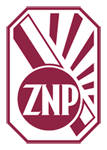 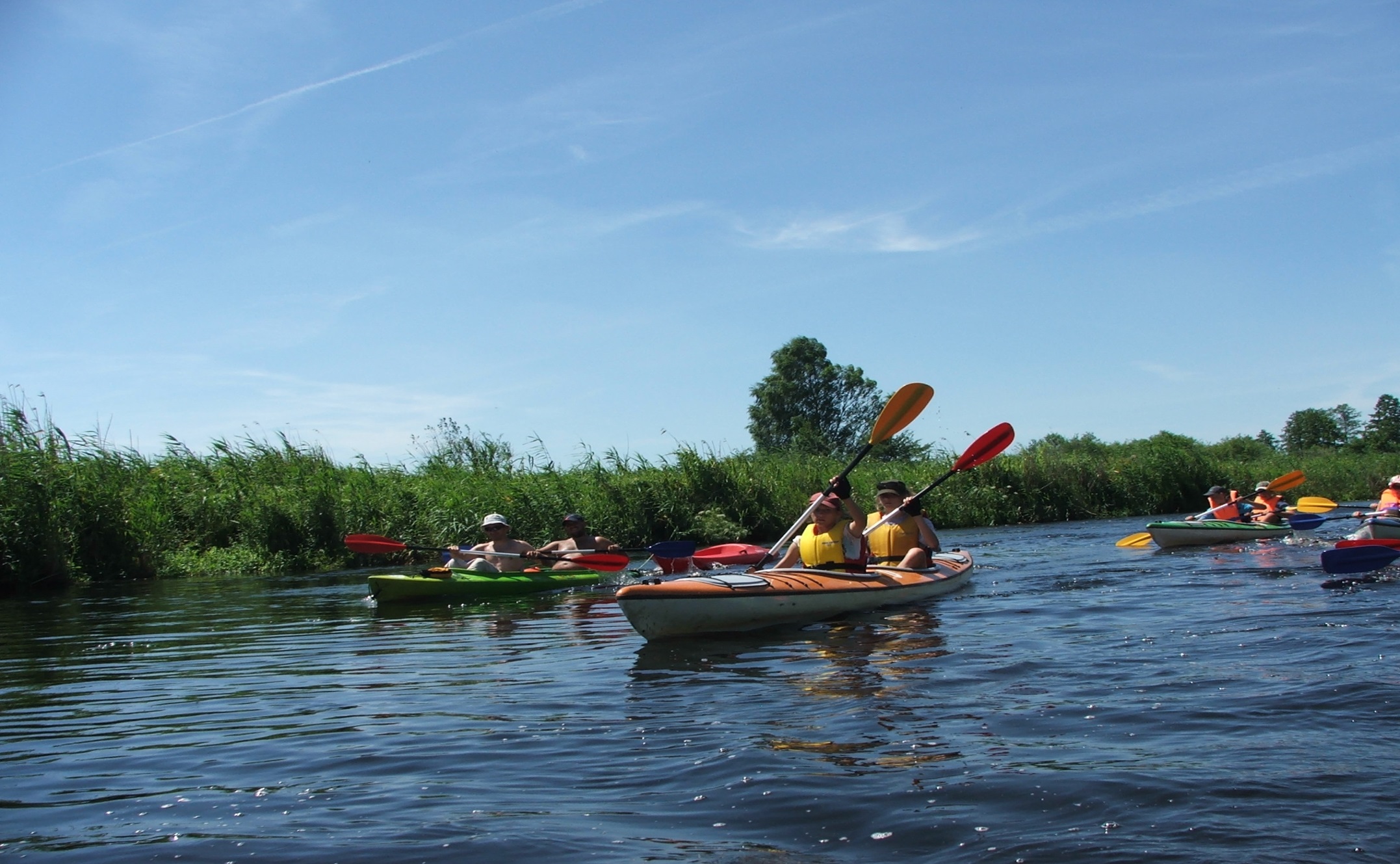 27-28 sierpnia 2016r.Koszt: 	     Wpisowe: 120 zł - członkowie ZNP i ich rodziny, 140 zł – pozostali uczestnicy       W ramach wpisowego zapewniamy: kajaki, transport, ratowników, ubezpieczenie, kolację integracyjną oraz upominki.Wpisowe należy wpłacać na konto organizatora: 43 1240 5211 1111 0000 4926 4180 z dopiskiem „Spływ Kajakowy”   Nocleg i wyżywienie: 110 zł - członkowie ZNP i ich rodziny, 130 zł - pozostali uczestnicy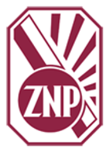 